Планируемые результаты освоения учебного предмета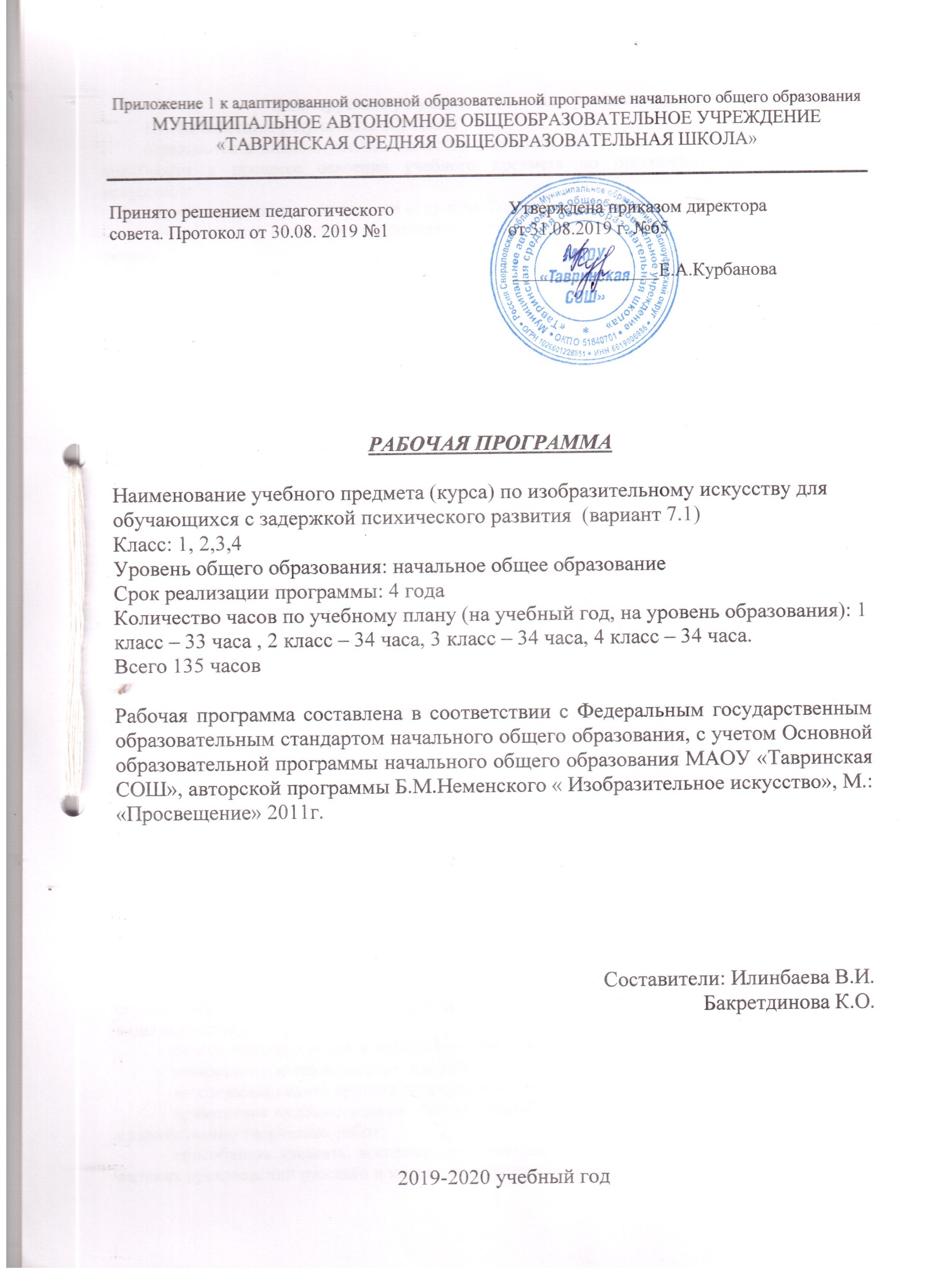 1.1.Личностные результаты обучения отражаются в индивидуальных качественных свойствах учащихся, которые они должны приобрести в процессе освоения учебного предмета по программе «Изобразительное искусство»:- чувство гордости за культуру и искусство Родины, своего народа;- уважительное отношение к культуре и искусству других народов нашей страны и мира в целом;- понимание особой роли культуры и  искусства в жизни общества и каждого отдельного человека;- сформированность эстетических чувств, художественно-творческого мышления, наблюдательности и фантазии;- сформированность эстетических потребностей - потребностей в общении с искусством, природой, потребностей в творческом  отношении к окружающему миру, потребностей в самостоятельной практической творческой деятельности;- овладение навыками коллективной деятельности в процессе совместной творческой работы в команде одноклассников под руководством учителя;- умение сотрудничать с товарищами в процессе совместной деятельности, соотносить свою часть работы с общим замыслом;- умение обсуждать и анализировать собственную  художественную деятельность  и работу одноклассников с позиций творческих задач данной темы, с точки зрения содержания и средств его выражения. 1.2. Метапредметные результаты обучения характеризуют уровень сформированности  универсальных способностей учащихся, проявляющихся в познавательной и практической творческой деятельности:- овладение умением творческого видения с позиций художника, т.е. умением сравнивать, анализировать, выделять главное, обобщать;- овладение умением вести диалог, распределять функции и роли в процессе выполнения коллективной творческой работы;- использование средств информационных технологий для решения различных учебно-творческих задач в процессе поиска дополнительного изобразительного материала, выполнение творческих проектов отдельных упражнений по живописи, графике, моделированию и т.д.;- умение планировать и грамотно осуществлять учебные действия в соответствии с поставленной задачей, находить варианты решения различных художественно-творческих задач;- умение рационально строить самостоятельную творческую деятельность, умение организовать место занятий;- осознанное стремление к освоению новых знаний и умений, к достижению более высоких и оригинальных творческих результатов.1.3. Предметные результаты обучения характеризуют опыт учащихся в художественно-творческой деятельности, который приобретается и закрепляется в процессе освоения учебного предмета: - знание видов художественной деятельности: изобразительной (живопись, графика, скульптура), конструктивной (дизайн и архитектура), декоративной (народные и прикладные виды искусства);- знание основных видов и жанров пространственно-визуальных искусств;- понимание образной природы искусства; - эстетическая оценка явлений природы, событий окружающего мира;- применение художественных умений, знаний и представлений в процессе выполнения художественно-творческих работ;- способность узнавать, воспринимать, описывать и эмоционально оценивать несколько великих произведений русского и мирового искусства;- умение обсуждать и анализировать произведения искусства, выражая суждения о содержании, сюжетах и выразительных средствах; - усвоение названий ведущих художественных музеев России и художественных музеев своего региона; - умение видеть проявления визуально-пространственных искусств в окружающей жизни: в доме, на улице, в театре, на празднике;- способность использовать в художественно-творческой деятельности различные художественные материалы и художественные техники;  - способность передавать в художественно-творческой деятельности характер, эмоциональные состояния и свое отношение к природе, человеку, обществу;- умение компоновать на плоскости листа и в объеме задуманный художественный образ;- освоение умений применять в художественно – творческой  деятельности основ цветоведения, основ графической грамоты;- овладение  навыками  моделирования из бумаги, лепки из пластилина, навыками изображения средствами аппликации и коллажа; - умение характеризовать и эстетически оценивать разнообразие и красоту природы различных регионов нашей страны; - умение рассуждать о многообразии представлений о красоте у народов мира, способности человека в самых разных природных условиях создавать свою самобытную художественную культуру; - изображение в творческих работах  особенностей художественной культуры разных (знакомых по урокам) народов, передача особенностей понимания ими красоты природы, человека, народных традиций;- умение узнавать и называть, к каким художественным культурам относятся предлагаемые (знакомые по урокам) произведения изобразительного искусства и традиционной культуры;- способность эстетически, эмоционально воспринимать красоту городов, сохранивших исторический облик, — свидетелей нашей истории;- умение  объяснять значение памятников и архитектурной среды древнего зодчества для современного общества;- выражение в изобразительной деятельности своего отношения к архитектурным и историческим ансамблям древнерусских городов; - умение приводить примеры произведений искусства, выражающих красоту мудрости и богатой духовной жизни, красоту внутреннего  мира человека.1 классОбучающийся  научится: - различать основные виды художественной деятельности (рисунок, живопись, скульптура, художественное конструирование и дизайн, декоративно-прикладное искусство) и участвовать в художественно-творческой деятельности, используя различные художественные материалы и приёмы работы с ними для передачи собственного замысла;- узнает значение слов: художник, палитра, композиция, иллюстрация, аппликация, коллаж,   флористика, гончар;-   узнавать отдельные произведения выдающихся художников и народных мастеров;- различать основные и составные, тёплые и холодные цвета; изменять их эмоциональную напряжённость с помощью смешивания с белой и чёрной красками; использовать их для передачи художественного замысла в собственной учебно-творческой деятельности; основные и смешанные цвета, элементарные правила их смешивания;-   эмоциональное значение тёплых и холодных тонов;-  особенности построения орнамента и его значение в образе художественной вещи;- знать правила техники безопасности при работе с режущими и колющими инструментами;-   способы и приёмы обработки различных материалов;    - организовывать своё рабочее место, пользоваться кистью, красками, палитрой; ножницами;-   передавать в рисунке простейшую форму, основной цвет предметов;-   составлять композиции с учётом замысла;- конструировать из бумаги на основе техники оригами, гофрирования, сминания, сгибания;-   конструировать из ткани на основе скручивания и связывания;-   конструировать из природных материалов;-   пользоваться простейшими приёмами лепки. Выпускник  получит возможность научиться:- усвоить основы трех видов художественной деятельности: изображение на плоскости и в объеме; постройка или художественное конструирование на плоскости, в объеме и пространстве; украшение или декоративная деятельность с использованием различных художественных материалов;-участвовать в художественно-творческой деятельности, используя различные художественные материалы и приёмы работы с ними для передачи собственного замысла;- приобрести первичные навыки художественной работы в следующих видах искусства: живопись, графика, скульптура, дизайн, декоративно-прикладные и народные формы искусства;- развивать фантазию, воображение;-приобрести навыки художественного восприятия различных видов искусства;- научиться анализировать произведения искусства;- приобрести первичные навыки изображения предметного мира, изображения растений и животных;- приобрести навыки общения через выражение художественного смысла, выражение эмоционального состояния, своего отношения в творческой художественной деятельности и при восприятии произведений искусства и творчества своих товарищей. 2 классОбучающийся  научится:- понимать, что такое деятельность художника (что может изобразить художник – предметы, людей, события; с помощью каких материалов изображает художник – бумага, холст, картон, карандаш, кисть, краски и пр.);- узнавать основные жанры (натюрморт, пейзаж, анималистический жанр, портрет) и виды произведений (живопись, графика, скульптура, декоративно-прикладное искусство и архитектура) изобразительного искусства;- называть известные центры народных художественных ремёсел России (Хохлома, Городец, Дымково);- узнавать отдельные произведения выдающихся отечественных и зарубежных художников, называть их авторов;- сравнивать различные виды изобразительного искусства (графики, живописи, декоративно-прикладного искусства, скульптуры и архитектуры);- различать основные и составные, теплые и холодные цвета; изменять их эмоциональную напряженность с помощью смешивания с белой и черной красками; использовать их для передачи художественного замысла в собственной учебно-творческой деятельности;- использовать декоративные элементы, геометрические, растительные узоры для украшения своих изделий и предметов быта; использовать ритм и стилизацию форм для создания орнамента; передавать в собственной художественно-творческой деятельности специфику стилистики произведений народных художественных промыслов в России (с учетом местных условий);- использовать художественные материалы (гуашь, акварель, цветные карандаши, восковые мелки, тушь, уголь, бумага);- применять основные средства художественной выразительности в рисунке, живописи и скульптуре (с натуры, по памяти и воображению); в декоративных работах – иллюстрациях к произведениям литературы и музыки;- пользоваться простейшими приёмами лепки (пластилин, глина);- выполнять простейшие композиции из бумаги и бросового материала.Обучающийся  получит возможность научиться:- воспринимать произведения изобразительного искусства, участвовать в обсуждении их содержания и выразительных средств, объяснять сюжеты и содержание знакомых произведений;- высказывать суждение о художественных произведениях, изображающих природу и человека в различных эмоциональных состояниях;- пользоваться средствами выразительности языка живописи, графики, скульптуры, декоративно-прикладного искусства, художественного конструирования в собственной художественно-творческой деятельности;- моделировать новые формы, различные ситуации, путем трансформации известного; создавать новые образы природы, человека, фантастического существа средствами изобразительного искусства;- выполнять простые рисунки и орнаментальные композиции, используя язык компьютерной графики в программе Paint;- видеть, чувствовать и изображать красоту и разнообразие природы, человека, зданий, предметов;         - изображать пейзажи, натюрморты, портреты, выражая к ним свое эмоциональное отношение.3 классОбучающийся  научится:- понимать, что приобщение к миру искусства происходит через познание художественного смысла окружающего предметного мира;- понимать, что предметы имеют не только утилитарное значение, но и являются носителями духовной культуры;- понимать, что окружающие предметы, созданные людьми, образуют среду нашей жизни и нашего общения;- понимать, что форма вещей не случайна, в ней выражено понимание людьми красоты. Удобства, в ней выражены чувства людей и отношения между людьми, их мечты и заботы;- работать с пластилином, конструировать из бумаги макеты;- использовать элементарные приёмы изображения пространства;- правильно определять и изображать форму предметов, их пропорции;- называть новые термины: прикладное искусство, книжная иллюстрация, искусство книги, живопись, скульптура, натюрморт, пейзаж, портрет;- называть разные типы музеев (художественные, архитектурные, музеи-мемориалы);- сравнивать различные виды изобразительного искусства (графики, живописи, декоративно-прикладного искусства, скульптуры и архитектуры);- называть народные игрушки (дымковские, филимоновские, городецкие, богородские);- называть известные центры народных художественных ремёсел России (Хохлома, Гжель);- использовать художественные материалы (гуашь, акварель, цветные карандаши, восковые мелки, тушь, уголь, бумага).Обучающийся  получит возможность научиться:- использовать приобретённые знания и умения в практической деятельности и повседневной жизни, для самостоятельной творческой деятельности;- воспринимать произведения изобразительного искусства разных жанров;- оценивать произведения искусства (выражения собственного мнения) при посещении выставок, музеев изобразительного искусства, народного творчества и др.;- использовать приобретённые навыки общения через выражение художественных смыслов, выражение эмоционального состояния, своего отношения к творческой художественной деятельности, а также при восприятии произведений искусства и творчества своих товарищей;- использовать приобретённые знания и умения в коллективном творчестве, в процессе совместной художественной деятельности;- использовать выразительные средства для воплощения собственного художественно-творческого замысла;- анализировать произведения искусства, приобретать знания о конкретных произведениях выдающихся художников в различных видах искусства, активно использовать художественные термины и понятия;- осваивать основы первичных представлений о трёх видах художественной деятельности: изображение на плоскости и в объёме; постройка или художественное конструирование на плоскости, в объёме и пространстве; украшение или декоративная художественная деятельность с использованием различных художественных материалов.4 классВыпускник  научится:- понимать, что приобщение к миру искусства происходит через познание художественного смысла окружающего предметного мира; - понимать, что предметы имеют не только утилитарное значение, но и являются носителями духовной культуры;- понимать, что окружающие предметы, созданные людьми, образуют среду нашей жизни  и нашего общения;- работать с пластилином, конструировать из бумаги макет; - использовать элементарные приемы изображения пространства;- правильно определять и изображать форму предметов, их пропорции;- называть новые термины: прикладное искусство, книжная иллюстрация, живопись, скульптура, натюрморт, пейзаж, портрет;- называть разные типы музеев;- сравнивать различные виды изобразительного искусства;-называть народные игрушки, известные центры народных промыслов;- использовать различные художественные материалы.Выпускник получит возможность научиться:- использовать приобретенные знания и умения в практической деятельности и в повседневной жизни, для самостоятельной творческой деятельности;- воспринимать произведения изобразительного искусства разных жанров;- оценивать произведения искусства при посещении музеев изобразительного искусства, выставок, народного творчества  и др.;- использовать приобретенные навыки общения через выражение художественных смыслов, выражение эмоционального состояния, своего отношения к творческой художественной деятельности;- использовать приобретенные знания и умения в коллективном творчестве, в процессе совместной деятельности;- использовать выразительные средства для воплощения собственного художественно-творческого замысла;- анализировать произведения искусства, приобретать знания о конкретных произведениях выдающихся художников в различных видах искусства, активно использовать художественные термины и понятия;- осваивать основы первичных представлений о трех видах художественной деятельности.Содержание учебного предмета1 класс 33 часаТы изображаешь, украшаешь и строишьТы учишься  изображать Изображения, красота всюду вокруг нас. Экскурсия «В парке».Мастер Изображения учит видеть.Изображать можно пятном.Изображать можно в объеме.Изображать можно линией.Разноцветные краски.Изображать можно и то, что невидимо.Художники и зрители (обобщение темы). Картина. Скульптура.Художники и зрители (обобщение темы). Художественный музей. Ты украшаешьМир полон украшений.Цветы.Красоту надо уметь замечать.Узоры на крыльях. Ритм пятен.Красивые рыбы. Монотипия.Украшения птиц. Объёмная аппликация. Как украшает себя человек.Мастер Украшения помогает сделать праздник (обобщение темы). Ты строишьПостройки в нашей жизни.Дома бывают разными.Домики, которые построила природа.Форма и конструкции природных домиков.Дом снаружи и внутри.Внутреннее устройство дома.Строим город.Все имеет свое строение.Строим вещи.Город, в котором мы живем (обобщение темы).Прогулка по родному городу. Изображение, украшение, постройка всегда помогают друг другу Три Брата-Мастера всегда трудятся вместе.Праздник весны. Праздник птиц.Разноцветные жуки.Сказочная страна.Времена года.Здравствуй, лето! Урок любования  (обобщение темы).2 класс 34 часаИскусство и тыКак и чем работает художник? Три основные краски – красная, синяя, желтая.Пять красок — все богатство цвета и тона.Пастель и цветные мелки, акварель, их выразительные возможности.Выразительные возможности аппликации.Выразительные возможности графических материалов.Выразительность материалов для работы в объеме.Выразительные возможности бумаги.Для художника любой материал может стать выразительным (обобщение темы).Реальность и фантазия Изображение и реальность.Изображение и фантазия.Украшение и реальность.Украшение и фантазия.Постройка и реальность.Постройка и фантазия.Братья-Мастера Изображения, украшения и Постройки всегда работают вместе (обобщение темы).О чём говорит искусство Выражение характера изображаемых животных.Выражение характера человека в изображении: мужской образ.Выражение характера человека в изображении: женский образ.Образ человека и его характер, выраженный в объеме.Изображение природы в различных состояниях.Выражение характера человека через украшение.Выражение намерений через украшение.В изображении, украшении, постройке человек выражает свои чувства, мысли, настроение, свое отношение к миру (обобщение темы).Как говорит искусство Цвет как средство выражения. Теплые и холодные цвета. Борьба теплого и холодного.Цвет как средство выражения: тихие (глухие) и звонкие цвета.Линия как средство выражения: ритм линий.Линия как средство выражения: характер линий.Ритм пятен как средство выражения.Пропорции выражают характер.Ритм линий и пятен, цвет, пропорции – средства выразительности3 класс 34 часаИскусство в твоем доме Здесь Мастера ведут ребенка в его квартиру и выясняют, что же каждый из них сделал в ближайшем окружении ребенка. В итоге выясняется, что без участия Мастеров не создавался ни один предмет дома, без Мастеров не было бы и самого дома.Твои игрушки. Игрушки придумал художник. Детские игрушки, народные игрушки, самодельные игрушки. Создание игрушки из пластилина, глины или других материалов.Посуда у тебя дома. Повседневная и праздничная посуда.Конструкция, форма предметов и роспись, украшение посуды. Роль Мастеров Постройки, Украшения, Изображения в изготовлении посуды. Изображение на бумаге. Лепка посуды из пластилина с росписью по белой грунтовке. При этом обязательно подчеркивается назначение посуды (для кого она, для какого случая).Мамин платок. Эскизы платков для девочки, для бабушки. Платки, разные по содержанию, ритмике рисунка; колорит как средство выражения.Обои и шторы в твоем доме Эскизы обоев или штор для комнаты, имеющей четкое назначение: спальня, гостиная и т. д. Работу можно выполнить и в технике набойки.Твои книжки. Художник и книга. Образ книги: иллюстрации, форма, шрифт, буквица. Иллюстрирование выбранной сказки или конструирование книжки-игрушки.Поздравительная открытка
Эскиз открытки или декоративной закладки (по растительным мотивам). Возможно исполнение в технике граттажа, гравюры наклейками или графической монотипии.
Материалы: бумага маленького формата, тушь, перо, палочка.
 Зрительный ряд: слайды с гравюр по дереву (ксилография), по линолеуму (линогравюра), по металлу (офорт), с литографий; образцы детских работ в разных техниках.
 Что сделал художник в нашем доме (обобщение темы)
В создании всех предметов в доме принял участие художник. Ему помогали наши Мастера Изображения, Украшения, Постройки. Понимание роли каждого из них. Форма предмета и его украшение.
На обобщающем уроке можно организовать игру в художников и зрителей или игру в экскурсоводов на выставке работ детей. Ведут беседу три Мастера. Они рассказывают и показывают, какие предметы окружают людей дома в повседневной жизни. Есть ли вообще дома предметы, над которыми не работали художники? Понимание того, что все, что связано с нашей жизнью, не существовало бы без труда художников, без изобразительного, декоративно-прикладного искусства, архитектуры, дизайна, должно стать итогом урока и одновременно открытием.Искусство на улицах твоего города Все начинается «с порога родного дома». Данная тема и посвящена этому «порогу». И Родины нет без него. Не просто Москва или Тула, но именно родная улица, идущая «у лица» твоего дома, исхоженная ногами.
Памятники архитектуры – наследие веков
Изучение и изображение архитектурного памятника родных мест. 
Парки, скверы, бульварыАрхитектура; постройка парков. Образ парка: парки для отдыха, парки-музеи, детские парки. Изображение парка, сквера (возможен коллаж). 
Ажурные ограды
Чугунные ограды в Санкт-Петербурге и Москве, в родном городе. Резные украшения сельских и городских деревянных домов. Проект ажурной решетки или ворот; вырезание их из сложенной цветной бумаги и вклеивание в композицию на тему «Парки, скверы, бульвары». 
 Фонари на улицах и в парках
Какими бывают фонари. Форму фонарей тоже создает художник. Образы фонарей: праздничный, торжественный, лирический и т. д. Фонари на улицах городов как украшение города. Изображение или конструирование формы фонаря из бумаги. 
Витрины магазинов
Роль художника в создании витрин, рекламы. Проект оформления витрины любого магазина (по выбору детей).При наличии дополнительного времени можно сделать групповые объемные макеты. 
 Транспорт в городеВ создании форм машин тоже участвует художник. Машины разных времен. Умение видеть образ в форме машин. Придумать, нарисовать или построить из бумаги образы фантастических машин (наземных, водных, воздушных). 
Что сделал художник на улицах моего города (села)
Опять должен возникнуть вопрос: «Что было бы, если бы Братья-Мастера ни к чему не прикасались на улицах нашего города?» На этом уроке из отдельных работ создается одно или несколько коллективных панно: это может быть панорама улицы, района – из нескольких склеенных в полосу рисунков в виде диорамы. Здесь можно разместить ограды и фонари, транспорт. Дополняется диорама фигурами людей, плоскими вырезками деревьев и кустов. Можно играть в экскурсоводов и журналистов. Экскурсоводы рассказывают о своем городе, о роли художников, которые создают художественный облик города.Художник и зрелище В зрелищных искусствах Братья-Мастера принимали участие с древних времен. Но и сегодня их роль незаменима. По усмотрению педагога можно объединить большинство уроков темы идеей создания кукольного спектакля, к которому последовательно выполняются занавес, декорации, костюмы, куклы, афиша. В конце, на обобщающем уроке, можно устроить театрализованное представление.
Театральные маски
Маски разных времен и народов. Древние народные маски, театральные маски, маски на празднике.
Конструирование выразительных острохарактерных масок. 
Художник в театре Вымысел и правда театра. Праздник в театре. Декорации и костюмы персонажей. Театр на столе. Создание макета декораций спектакля. 
Театр кукол
Театральные куклы. Театр Петрушки. Перчаточные, тростевые куклы, куклы-марионетки. Работа художника над куклой, разнообразие персонажей. Образ куклы, ее конструкция и украшение. Создание куклы на уроке.  Театральный занавес
 Роль занавеса в театре. Занавес и образ спектакля. Создание эскиза занавеса к спектаклю (коллективная работа 2-4 человек). 
Афиша, плакат
Значение афиши. Образ спектакля и его выражение в афише. Шрифт, изображение в афише. Создание эскиза плаката-афиши к спектаклю.Художник и цирк
Роль художника в цирке. Образ радостного и таинственного зрелища. Изображение циркового представления и его персонажейКак художники помогают сделать праздник. Художник и зрелище (обобщение темы)
 Праздник в городе. Мастера Изображения, Украшения и Постройки помогают создать праздник. Выполнение эскиза украшения города к празднику. Организация в классе выставки всех работ по теме. Замечательно, если удастся сделать спектакль и пригласить гостей – родителей, детей.Художник и музей  Познакомившись с ролью художника в нашей повседневной жизни, с разными прикладными формами искусства, мы завершаем год темой об искусстве, произведения которого хранятся в музеях. Каждый город может гордиться своими музеями. Музеи Москвы, Санкт-Петербурга, других городов России – хранители великих произведений русского и мирового искусства. И к этим шедеврам каждый ребенок должен прикоснуться и научиться гордиться родной культурой, тем, что именно его родной город хранит такие великие произведения. Они хранятся именно в музеях. В Москве есть музей, святыня для русской культуры, – Третьяковская галерея, и о ней в первую очередь нужно рассказать. Огромную роль сегодня играют Эрмитаж, Русский музей – центры международных художественных связей. И есть много малых, но интересных музеев и выставочных залов. Однако тема «Музеи» шире. Бывают не только музеи искусства, но и музеи других сторон человеческой культуры. Бывают и домашние музеи в виде семейных альбомов, рассказывающих об истории семьи, музеи просто личных памятных вещей. Они тоже часть нашей культуры. Братья-Мастера помогают в грамотной организации таких музеев.
Музеи в жизни города
 Разнообразие музеев. Роль художника в организации экспозиции. Крупнейшие художественные музеи: Третьяковская галерея, Музей изобразительных искусств им. А. С. Пушкина, Эрмитаж, Русский музей; музеи родного города.
Произведения искусства, которые хранятся в этих музеях
Что такое картина. Картина-натюрморт. Жанр натюрморта. Натюрморт как рассказ о человеке. Изображение натюрморта по представлению, выражение настроения. 
 Картина-пейзаж Знакомство со знаменитыми пейзажами И. Левитана, А. Саврасова, Н. Рериха, А. Куинджи, В. Ван Гога, К. Коро. Изображение пейзажа по представлению с ярко выраженным настроением: радостный и праздничный пейзаж; мрачный и тоскливый пейзаж; нежный и певучий пейзаж.
Дети должны вспомнить, какое настроение можно выразить холодными и теплыми, глухими и звонкими цветами, что может получиться при их смешении. 
 Картина-портрет Знакомство с жанром портрета. Изображение портрета по памяти или по представлению (портрет подруги, друга).  В музеях хранятся скульптуры известных мастеров Учимся смотреть скульптуру. Скульптура в музее и на улице. Скульптуры-памятники. Парковая скульптура. Лепка фигуры человека или животного (в движении) для парковой скульптуры.
 Исторические картины и картины бытового жанра
 Знакомство с произведениями исторического и бытового жанров. Изображение по представлению исторического события (на тему русской былинной истории или истории Средневековья) или изображение своей повседневной жизни (завтрак в семье, игра и т. д.).
 Музеи сохраняют историю художественной культуры, творения великих художников (обобщение темы)
 «Экскурсия» по выставке лучших работ за год. Праздник искусств по своему собственному сценарию. Подведение итогов на тему «Какова роль художника в жизни каждого человека».4 класс 34 часа Истоки родного искусства Пейзаж родной земли.Красота природы в произведениях русской живописи.Деревня – деревянный мир.Украшения избы и их значение.Красота человека.Образ русского человека в произведениях художников.Календарные праздники.Народные праздники (обобщение темы).Древние города нашей Земли Родной угол.Древние соборы. Города Русской земли.Древнерусские воины-защитники.Новгород. Псков. Владимир и Суздаль. Москва.Узорочье теремов.Пир в теремных палатах (обобщение темы).Каждый народ – художникСтрана Восходящего солнца.Образ художественной культуры Японии.Образ женской красоты.Народы гор и степей.Юрта как произведение архитектуры.Города в пустыне.Древняя Эллада.Мифологические представления Древней Греции.Европейские города СредневековьяОбраз готического храма.Многообразие художественных культур в мире (обобщение темы).Искусство объединяет народы Материнство.Образ Богоматери в русском и западноевропейском искусстве.Мудрость старости.Сопереживание.Герои - защитники.Героическая тема в искусстве разных народов.Юность и надежды.Искусство народов мира (обобщение темы).При необходимости в течение учебного года учитель может вносить в программу коррективы: изменять последовательность уроков внутри темы, переносить сроки контрольных работ и др., имея на это объективные причины. Тематическое планированиеТематическое планирование по изобразительному искусству«Ты изображаешь, украшаешь, строишь».   1 класс – 33 часа «Ты изображаешь, украшаешь, строишь».   2 класс- 34 часа «Ты изображаешь, украшаешь, строишь».   3 класс- 34 часа «Каждый народ  - художник (изображение, украшение, постройка в творчестве народов всей Земли».  4 класс- 34 часа№Тема урока «Ты изображаешь. Знакомство с Мастером Изображения» (8 ч.) «Ты изображаешь. Знакомство с Мастером Изображения» (8 ч.)1Изображения всюду вокруг нас.2Мастер Изображения учит видеть.3Изображать можно пятном.4Изображать можно в объеме.  5Изображать можно линией6Разноцветные краски7Изображать можно и то, что невидимо (настроение)8Художники и зрители (обобщение темы). «Ты украшаешь. Знакомство с Мастером Украшения» (9 ч.) «Ты украшаешь. Знакомство с Мастером Украшения» (9 ч.)9Мир полон украшений.10Цветы11Красоту нужно уметь замечать12Узоры на крыльях. Ритм пятен13Красивые рыбы. Монотипия14Украшения птиц. Объемная аппликация15Узоры, которые создали люди16Как украшает себя человек17Мастер Украшения помогает сделать праздник (обобщение темы) «Ты строишь. Знакомство с Мастером Постройки» (11 ч.) «Ты строишь. Знакомство с Мастером Постройки» (11 ч.)17Постройки в нашей жизни18Дома бывают разными19Домики, которые построила природа. 20Формы и конструкции природных домиков21Дом снаружи и внутри.22Внутреннее устройство дома2324Строим город (зарисовки)Строим город (моделирование из бумаги)25Все имеет свое строение. 26Строим вещи27Город, в котором мы живем (обобщение темы)«Изображение, украшение, постройка всегда помогают друг другу» (5ч.)«Изображение, украшение, постройка всегда помогают друг другу» (5ч.)28Три Брата- Мастера всегда трудятся вместе29Праздник весны. Праздник птиц.30Разноцветные жуки31Сказочная страна32Контрольная работа по теме «Ты изображаешь, украшаешь и строишь».33Здравствуй лето! №Тема урока «Как и чем работает художник?» (8 ч.) «Как и чем работает художник?» (8 ч.)1Три основных цвета -желтый, красный, синий2Белая и черная краски3Пастель и цветные мелки, акварель, их выразительные возможности.4Выразительные возможности аппликации.5Выразительные возможности графических материалов6Выразительность материалов для работы в объеме7Выразительные возможности бумаги.8 Неожиданные материалы(обобщение темы )«Реальность и фантазия» (7 ч.)«Реальность и фантазия» (7 ч.)9Изображение и реальность.10Изображение и фантазия11Украшения и реальность12Украшения и фантазия13Постройка и реальность14Постройка и фантазия15Братья-Мастера Изображения, Украшения и Постройки всегда работают вместе (обобщение темы) «О чём говорит искусство» (11ч.) «О чём говорит искусство» (11ч.)16Изображение природы в различных состояниях. Море17Изображение природы в различных состояниях. Лес.18Изображение  характера  животных19Изображения характера человека: мужской образ20Изображение характера человека: женский образ21Образ человека  в скульптуре.22Образ человека в скульптуре. Сказочный герой23Человек и его украшения24О чем говорят украшения25Образ здания26В изображении, украшении и постройке человек выражает свои мысли, чувства,свое отношение к миру (обобщение темы)«Как говорит искусство» (8ч.)«Как говорит искусство» (8ч.)27Цвет как средство выражения:28Тёплые и холодные цвета. Борьба тёплого и холодного.29Тихие (глухие) и звонкие цвета.30Что такое  ритм линий.31Характер линий. Ритм пятен .32Контрольная работа по теме « Искусство и ты».33Пропорции выражают характер34Ритм линий и пятен, цвет, пропорции – средства выразительности (обобщение темы)№Тема урока«Искусство в твоем доме» (8 ч.)«Искусство в твоем доме» (8 ч.)1Твои игрушки 2Посуда у тебя дома.3Мамин платок.  4Обои и шторы у тебя дома. Зарисовки5Обои и шторы у тебя дома.6Твои книжки.7Открытки8Труд художника для твоего дома «Искусство на улицах твоего города» (7 ч.) «Искусство на улицах твоего города» (7 ч.)9Памятники архитектуры 10Парки, скверы, бульвары.11Ажурные ограды  12Волшебные фонари13Витрины   14Удивительный транспорт15Труд  художника на улицах моего города (села).«Художник и зрелище» (11 ч.)«Художник и зрелище» (11 ч.)1617Художник в цирке.ЗарисовкиХудожник в цирке.18Художник в театре.19Художник- создатель сценического мира20Маски.21Театр кукол. 22Образ куклы, ее конструкция и костюм23Афиша и плакат.24Элементы праздничного украшения города.25Праздник в городе. 26Школьный карнавал.  «Художник и музей» (8 ч.) «Художник и музей» (8 ч.)27Музеи в жизни города. 28Картина – особый мир. Картина пейзаж.29Картина - портрет30Картина - натюрморт.31Картины исторические.32Контрольная работа по теме « Искусство вокруг нас».33Картины бытовые.34Художественная выставка. Скульптура в музее и на улице.№Тема урока «Истоки искусства твоего народа» (8ч.) «Истоки искусства твоего народа» (8ч.)1Пейзаж родной земли2Деревня – деревянный мир3Красота русского деревянного зодчества «Деревянная храмовая архитектура»4Образ русского человека в творчестве художников 5Русская красавица6Мужской образ неотделим от его труда7Образ труда в народной культуре8Народные праздники «Древние города нашей земли» (7ч.) «Древние города нашей земли» (7ч.)9Родной угол10Древние соборы11Города Русской земли12Древнерусские воины защитники13Новгород. Псков. Владимир и Суздаль. Москва14Узорочье теремов15Пир в теремных палатах «Каждый народ художник» (11ч.) «Каждый народ художник» (11ч.)16Страна восходящего солнца.17Образ художественной культуры Японии18Искусство народов гор19Искусство народов степей20Город в пустыне21Древняя Эллада22Искусство греческой вазописи23Образ художественной культуры средневековой Западной Европы: готическая архитектура24Образ готического храма25Средневековые готические костюмы26Многообразие художественных культур в мире«Искусство объединяет материнство» (8ч.)«Искусство объединяет материнство» (8ч.)27 Материнство28Образ Богоматери в русском и западноевропейском искусстве29Мудрость старости30Сопереживание – великая тема искусства.31Герои, борцы и защитники32Все народы воспевают своих героев: «День победы»33Контрольная работа по теме «Каждый народ-художник»34   Юность и надежды. Искусство народов мира